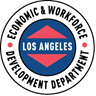 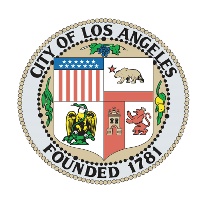 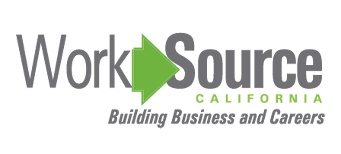 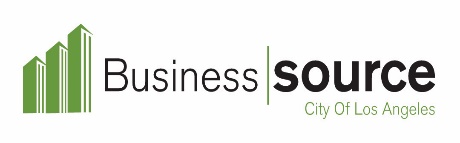 	BUSINESS REFERRAL FORM Referral InformationConfirmation Date of Receipt:                             Received By: Business InformationAn Equal Opportunity Employer/Program. Auxiliary aids and services are available upon request to individuals with disabilities.Agency Providing Referral:Date:Name of Agency Representative:WorkSource Center—Referred to:BusinessSource Center—Referred to:Business Name:Owner:Address:Telephone Number:Fax:Email Address:Website:Industry:Business Entity:Business Entity:Contact Name:Contact Name:Contact No.:Email Address:Best Contact Time(s):# of Employees:Preferred skillsets: Anticipated hire date(s):WIOA WORKSOURCE CENTER BUSINESS SERVICES NEEDEDWIOA WORKSOURCE CENTER BUSINESS SERVICES NEEDEDWIOA WORKSOURCE CENTER BUSINESS SERVICES NEEDEDWIOA WORKSOURCE CENTER BUSINESS SERVICES NEEDEDWIOA WORKSOURCE CENTER BUSINESS SERVICES NEEDEDWIOA WORKSOURCE CENTER BUSINESS SERVICES NEEDEDRECRUITMENT SERVICES         & NEW HIRESRECRUITMENT SERVICES         & NEW HIRESLAYOFF/DOWNSIZING SERVICESLAYOFF/DOWNSIZING SERVICESTRAINING & TECHNICAL ASSISTANCE (cont’d)TRAINING & TECHNICAL ASSISTANCE (cont’d)Develop Job DescriptionLay-off AversionAssistance in Hiring People with DisabilitiesFilling Job Order via Candidate Screening and Resume ReferralsRapid ResponseHR ReferralsFilling Job Order via                 Customized RecruitmentOTHER SERVICESOTHER SERVICESResearchPlacement/HireOther services with pre-approvalLabor Market InformationOn-the-Job TrainingTRAINING & TECHNICAL ASSISTANCETRAINING & TECHNICAL ASSISTANCEIndustry Focus GroupNew Employee Retention WorkshopIncumbent Worker  Customized TrainingIndustry Sector WorkshopREFERRALREFERRALResource Center UseIdentifying Career LaddersReferral to BusinessSourceSpeaker ServicesBUSINESSSOURCE SERVICES NEEDEDBUSINESSSOURCE SERVICES NEEDEDBUSINESSSOURCE SERVICES NEEDEDBUSINESSSOURCE SERVICES NEEDEDBUSINESSSOURCE SERVICES NEEDEDBUSINESSSOURCE SERVICES NEEDEDBusiness Plan/Executive SummaryOne-on-one ConsultingPermits/Licenses/CertificationBusiness CoursesMarketing/Market Assessment Site Finding/Lease Negotiation AssistanceBusiness Objectives  AssessmentCash Flow ManagementLegal/Tax ConsultingFinancing /Access to CapitalProcurement AssistanceOtherFOLLOW-UP: EMPLOYER CUSTOMER/CLIENT SERVICE NOTESFollow-up Date:                               Status of Referral:            Complete          PendingFollow-up Date:                               Status of Referral:            Complete          PendingFollow-up Date:                               Status of Referral:            Complete          Pending